The Bus Yard Application Form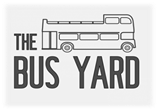 